                                                                                                            AF 01-10/1.0     Please fill in this form and provide necessary documents that apply. This form will help exemption or expedite the review process.Note: Investigator has to provide document 6.1- 6.9 and 1 CD ROM (6.19) on submission for initial review. Other documents are also necessary for some type of protocol. Document 6.9 should be in Thai Should you need more information, please contact our board secretary at NU-RREC. Tel 0-55968642				Please attach the electronic files of all required documents (6.1 – 6.18)…………………………………………………………………………………………………………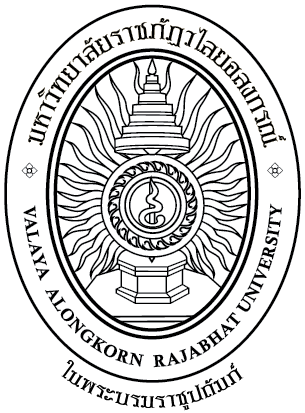 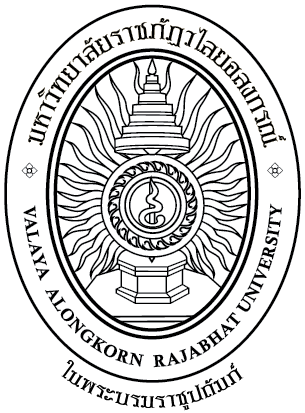 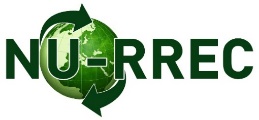 Submission Form for Ethical Review Section 1 : ข้อมูลโครงการวิจัย Protocol identification            ขอรับการพิจาณาแบบ Request for  Exemption or  Expedited Review, please specify the criteria category …………. (พิจารณาจากเกณฑ์ยกเว้น AF 01-09 และเร่งรัด AF 05-09 : see the criteria for exemption and expedited review)  Full Board Review.Section 1 : ข้อมูลโครงการวิจัย Protocol identification            ขอรับการพิจาณาแบบ Request for  Exemption or  Expedited Review, please specify the criteria category …………. (พิจารณาจากเกณฑ์ยกเว้น AF 01-09 และเร่งรัด AF 05-09 : see the criteria for exemption and expedited review)  Full Board Review.Section 1 : ข้อมูลโครงการวิจัย Protocol identification            ขอรับการพิจาณาแบบ Request for  Exemption or  Expedited Review, please specify the criteria category …………. (พิจารณาจากเกณฑ์ยกเว้น AF 01-09 และเร่งรัด AF 05-09 : see the criteria for exemption and expedited review)  Full Board Review.Section 1 : ข้อมูลโครงการวิจัย Protocol identification            ขอรับการพิจาณาแบบ Request for  Exemption or  Expedited Review, please specify the criteria category …………. (พิจารณาจากเกณฑ์ยกเว้น AF 01-09 และเร่งรัด AF 05-09 : see the criteria for exemption and expedited review)  Full Board Review.Section 1 : ข้อมูลโครงการวิจัย Protocol identification            ขอรับการพิจาณาแบบ Request for  Exemption or  Expedited Review, please specify the criteria category …………. (พิจารณาจากเกณฑ์ยกเว้น AF 01-09 และเร่งรัด AF 05-09 : see the criteria for exemption and expedited review)  Full Board Review.Section 1 : ข้อมูลโครงการวิจัย Protocol identification            ขอรับการพิจาณาแบบ Request for  Exemption or  Expedited Review, please specify the criteria category …………. (พิจารณาจากเกณฑ์ยกเว้น AF 01-09 และเร่งรัด AF 05-09 : see the criteria for exemption and expedited review)  Full Board Review.Section 1 : ข้อมูลโครงการวิจัย Protocol identification            ขอรับการพิจาณาแบบ Request for  Exemption or  Expedited Review, please specify the criteria category …………. (พิจารณาจากเกณฑ์ยกเว้น AF 01-09 และเร่งรัด AF 05-09 : see the criteria for exemption and expedited review)  Full Board Review.Section 1 : ข้อมูลโครงการวิจัย Protocol identification            ขอรับการพิจาณาแบบ Request for  Exemption or  Expedited Review, please specify the criteria category …………. (พิจารณาจากเกณฑ์ยกเว้น AF 01-09 และเร่งรัด AF 05-09 : see the criteria for exemption and expedited review)  Full Board Review.Section 1 : ข้อมูลโครงการวิจัย Protocol identification            ขอรับการพิจาณาแบบ Request for  Exemption or  Expedited Review, please specify the criteria category …………. (พิจารณาจากเกณฑ์ยกเว้น AF 01-09 และเร่งรัด AF 05-09 : see the criteria for exemption and expedited review)  Full Board Review.REC No. ………….REC No. ………….REC No. ………….Section 1 : ข้อมูลโครงการวิจัย Protocol identification            ขอรับการพิจาณาแบบ Request for  Exemption or  Expedited Review, please specify the criteria category …………. (พิจารณาจากเกณฑ์ยกเว้น AF 01-09 และเร่งรัด AF 05-09 : see the criteria for exemption and expedited review)  Full Board Review.Section 1 : ข้อมูลโครงการวิจัย Protocol identification            ขอรับการพิจาณาแบบ Request for  Exemption or  Expedited Review, please specify the criteria category …………. (พิจารณาจากเกณฑ์ยกเว้น AF 01-09 และเร่งรัด AF 05-09 : see the criteria for exemption and expedited review)  Full Board Review.Section 1 : ข้อมูลโครงการวิจัย Protocol identification            ขอรับการพิจาณาแบบ Request for  Exemption or  Expedited Review, please specify the criteria category …………. (พิจารณาจากเกณฑ์ยกเว้น AF 01-09 และเร่งรัด AF 05-09 : see the criteria for exemption and expedited review)  Full Board Review.Section 1 : ข้อมูลโครงการวิจัย Protocol identification            ขอรับการพิจาณาแบบ Request for  Exemption or  Expedited Review, please specify the criteria category …………. (พิจารณาจากเกณฑ์ยกเว้น AF 01-09 และเร่งรัด AF 05-09 : see the criteria for exemption and expedited review)  Full Board Review.Section 1 : ข้อมูลโครงการวิจัย Protocol identification            ขอรับการพิจาณาแบบ Request for  Exemption or  Expedited Review, please specify the criteria category …………. (พิจารณาจากเกณฑ์ยกเว้น AF 01-09 และเร่งรัด AF 05-09 : see the criteria for exemption and expedited review)  Full Board Review.Section 1 : ข้อมูลโครงการวิจัย Protocol identification            ขอรับการพิจาณาแบบ Request for  Exemption or  Expedited Review, please specify the criteria category …………. (พิจารณาจากเกณฑ์ยกเว้น AF 01-09 และเร่งรัด AF 05-09 : see the criteria for exemption and expedited review)  Full Board Review.Section 1 : ข้อมูลโครงการวิจัย Protocol identification            ขอรับการพิจาณาแบบ Request for  Exemption or  Expedited Review, please specify the criteria category …………. (พิจารณาจากเกณฑ์ยกเว้น AF 01-09 และเร่งรัด AF 05-09 : see the criteria for exemption and expedited review)  Full Board Review.Section 1 : ข้อมูลโครงการวิจัย Protocol identification            ขอรับการพิจาณาแบบ Request for  Exemption or  Expedited Review, please specify the criteria category …………. (พิจารณาจากเกณฑ์ยกเว้น AF 01-09 และเร่งรัด AF 05-09 : see the criteria for exemption and expedited review)  Full Board Review.Section 1 : ข้อมูลโครงการวิจัย Protocol identification            ขอรับการพิจาณาแบบ Request for  Exemption or  Expedited Review, please specify the criteria category …………. (พิจารณาจากเกณฑ์ยกเว้น AF 01-09 และเร่งรัด AF 05-09 : see the criteria for exemption and expedited review)  Full Board Review.For board use onlyFor board use onlyFor board use only1.1ชื่อโครงการวิจัย Protocol title (Thai)ชื่อโครงการวิจัย Protocol title (Thai)ชื่อโครงการวิจัย Protocol title (Thai)ชื่อโครงการวิจัย Protocol title (Thai)ชื่อโครงการวิจัย Protocol title (Thai)ชื่อโครงการวิจัย Protocol title (Thai)ชื่อโครงการวิจัย Protocol title (Thai)ชื่อโครงการวิจัย Protocol title (Thai)1.2ชื่อโครงการวิจัย Protocol title (English)ชื่อโครงการวิจัย Protocol title (English)ชื่อโครงการวิจัย Protocol title (English)ชื่อโครงการวิจัย Protocol title (English)ชื่อโครงการวิจัย Protocol title (English)ชื่อโครงการวิจัย Protocol title (English)ชื่อโครงการวิจัย Protocol title (English)ชื่อโครงการวิจัย Protocol title (English)1.3ผู้สนับสนุนการวิจัย Sponsor/Source of funding        รัฐบาล  Government ………………………            องค์กรไม่แสวงหากำไร NGO …………………………..            เอกชน Private sector ……………………..            อื่นๆ Others ………………………….     ผู้สนับสนุนการวิจัย Sponsor/Source of funding        รัฐบาล  Government ………………………            องค์กรไม่แสวงหากำไร NGO …………………………..            เอกชน Private sector ……………………..            อื่นๆ Others ………………………….     ผู้สนับสนุนการวิจัย Sponsor/Source of funding        รัฐบาล  Government ………………………            องค์กรไม่แสวงหากำไร NGO …………………………..            เอกชน Private sector ……………………..            อื่นๆ Others ………………………….     ผู้สนับสนุนการวิจัย Sponsor/Source of funding        รัฐบาล  Government ………………………            องค์กรไม่แสวงหากำไร NGO …………………………..            เอกชน Private sector ……………………..            อื่นๆ Others ………………………….     ผู้สนับสนุนการวิจัย Sponsor/Source of funding        รัฐบาล  Government ………………………            องค์กรไม่แสวงหากำไร NGO …………………………..            เอกชน Private sector ……………………..            อื่นๆ Others ………………………….     ผู้สนับสนุนการวิจัย Sponsor/Source of funding        รัฐบาล  Government ………………………            องค์กรไม่แสวงหากำไร NGO …………………………..            เอกชน Private sector ……………………..            อื่นๆ Others ………………………….     ผู้สนับสนุนการวิจัย Sponsor/Source of funding        รัฐบาล  Government ………………………            องค์กรไม่แสวงหากำไร NGO …………………………..            เอกชน Private sector ……………………..            อื่นๆ Others ………………………….     ผู้สนับสนุนการวิจัย Sponsor/Source of funding        รัฐบาล  Government ………………………            องค์กรไม่แสวงหากำไร NGO …………………………..            เอกชน Private sector ……………………..            อื่นๆ Others ………………………….     1.4หมายเลขโครงการ Protocol number (ถ้ามี if any)หมายเลขโครงการ Protocol number (ถ้ามี if any)หมายเลขโครงการ Protocol number (ถ้ามี if any)หมายเลขโครงการ Protocol number (ถ้ามี if any)หมายเลขโครงการ Protocol number (ถ้ามี if any)หมายเลขโครงการ Protocol number (ถ้ามี if any)หมายเลขโครงการ Protocol number (ถ้ามี if any)หมายเลขโครงการ Protocol number (ถ้ามี if any)1.5การติดต่อผู้สนับสนุนการวิจัย Sponsor  contact phone/fax (Thailand)/e-mailการติดต่อผู้สนับสนุนการวิจัย Sponsor  contact phone/fax (Thailand)/e-mailการติดต่อผู้สนับสนุนการวิจัย Sponsor  contact phone/fax (Thailand)/e-mailการติดต่อผู้สนับสนุนการวิจัย Sponsor  contact phone/fax (Thailand)/e-mailการติดต่อผู้สนับสนุนการวิจัย Sponsor  contact phone/fax (Thailand)/e-mailการติดต่อผู้สนับสนุนการวิจัย Sponsor  contact phone/fax (Thailand)/e-mailการติดต่อผู้สนับสนุนการวิจัย Sponsor  contact phone/fax (Thailand)/e-mailการติดต่อผู้สนับสนุนการวิจัย Sponsor  contact phone/fax (Thailand)/e-mail1.6โครงการวิจัยเป็นส่วนหนึ่งของ  Protocol as part of  - Thesis / Dissertation / IS / Undergraduate     No        Yes  (Attach doc 6.11)                                                                                         โครงการวิจัยเป็นส่วนหนึ่งของ  Protocol as part of  - Thesis / Dissertation / IS / Undergraduate     No        Yes  (Attach doc 6.11)                                                                                         โครงการวิจัยเป็นส่วนหนึ่งของ  Protocol as part of  - Thesis / Dissertation / IS / Undergraduate     No        Yes  (Attach doc 6.11)                                                                                         โครงการวิจัยเป็นส่วนหนึ่งของ  Protocol as part of  - Thesis / Dissertation / IS / Undergraduate     No        Yes  (Attach doc 6.11)                                                                                         โครงการวิจัยเป็นส่วนหนึ่งของ  Protocol as part of  - Thesis / Dissertation / IS / Undergraduate     No        Yes  (Attach doc 6.11)                                                                                         โครงการวิจัยเป็นส่วนหนึ่งของ  Protocol as part of  - Thesis / Dissertation / IS / Undergraduate     No        Yes  (Attach doc 6.11)                                                                                         โครงการวิจัยเป็นส่วนหนึ่งของ  Protocol as part of  - Thesis / Dissertation / IS / Undergraduate     No        Yes  (Attach doc 6.11)                                                                                         โครงการวิจัยเป็นส่วนหนึ่งของ  Protocol as part of  - Thesis / Dissertation / IS / Undergraduate     No        Yes  (Attach doc 6.11)                                                                                                                         - Postgraduate training (Board/Sub-board)  	                 No         Yes   (Attach doc 6.11)                                - Postgraduate training (Board/Sub-board)  	                 No         Yes   (Attach doc 6.11)                                - Postgraduate training (Board/Sub-board)  	                 No         Yes   (Attach doc 6.11)                                - Postgraduate training (Board/Sub-board)  	                 No         Yes   (Attach doc 6.11)                                - Postgraduate training (Board/Sub-board)  	                 No         Yes   (Attach doc 6.11)                                - Postgraduate training (Board/Sub-board)  	                 No         Yes   (Attach doc 6.11)                                - Postgraduate training (Board/Sub-board)  	                 No         Yes   (Attach doc 6.11)                                - Postgraduate training (Board/Sub-board)  	                 No         Yes   (Attach doc 6.11)Section 2: ข้อมูลผู้วิจัย Investigator (attach doc 6.5)Section 2: ข้อมูลผู้วิจัย Investigator (attach doc 6.5)Section 2: ข้อมูลผู้วิจัย Investigator (attach doc 6.5)Section 2: ข้อมูลผู้วิจัย Investigator (attach doc 6.5)Section 2: ข้อมูลผู้วิจัย Investigator (attach doc 6.5)Section 2: ข้อมูลผู้วิจัย Investigator (attach doc 6.5)Section 2: ข้อมูลผู้วิจัย Investigator (attach doc 6.5)Section 2: ข้อมูลผู้วิจัย Investigator (attach doc 6.5)Section 2: ข้อมูลผู้วิจัย Investigator (attach doc 6.5)2.1ชื่อผู้วิจัยหลัก  Name of principal investigatorชื่อผู้วิจัยหลัก  Name of principal investigatorชื่อผู้วิจัยหลัก  Name of principal investigatorชื่อผู้วิจัยหลัก  Name of principal investigatorชื่อผู้วิจัยหลัก  Name of principal investigatorชื่อผู้วิจัยหลัก  Name of principal investigatorชื่อผู้วิจัยหลัก  Name of principal investigatorชื่อผู้วิจัยหลัก  Name of principal investigator2.2วุฒิการศึกษา/สาขาความเชี่ยวชาญ Degree/Specialty วุฒิการศึกษา/สาขาความเชี่ยวชาญ Degree/Specialty วุฒิการศึกษา/สาขาความเชี่ยวชาญ Degree/Specialty วุฒิการศึกษา/สาขาความเชี่ยวชาญ Degree/Specialty วุฒิการศึกษา/สาขาความเชี่ยวชาญ Degree/Specialty วุฒิการศึกษา/สาขาความเชี่ยวชาญ Degree/Specialty วุฒิการศึกษา/สาขาความเชี่ยวชาญ Degree/Specialty วุฒิการศึกษา/สาขาความเชี่ยวชาญ Degree/Specialty 2.3สังกัดหน่วยงาน Institutional affiliation สังกัดหน่วยงาน Institutional affiliation สังกัดหน่วยงาน Institutional affiliation สังกัดหน่วยงาน Institutional affiliation สังกัดหน่วยงาน Institutional affiliation สังกัดหน่วยงาน Institutional affiliation สังกัดหน่วยงาน Institutional affiliation สังกัดหน่วยงาน Institutional affiliation 2.4การติดต่อผู้วิจัย Contact phone/Fax/Email การติดต่อผู้วิจัย Contact phone/Fax/Email การติดต่อผู้วิจัย Contact phone/Fax/Email การติดต่อผู้วิจัย Contact phone/Fax/Email การติดต่อผู้วิจัย Contact phone/Fax/Email การติดต่อผู้วิจัย Contact phone/Fax/Email การติดต่อผู้วิจัย Contact phone/Fax/Email การติดต่อผู้วิจัย Contact phone/Fax/Email 2.5ท่านมีโครงการวิจัยอื่นๆ ที่กำลังดำเนินการภายใต้ความรับผิดชอบของท่านกี่โครงการ How many other research projects are still open under your responsibility?    ท่านมีโครงการวิจัยอื่นๆ ที่กำลังดำเนินการภายใต้ความรับผิดชอบของท่านกี่โครงการ How many other research projects are still open under your responsibility?    ท่านมีโครงการวิจัยอื่นๆ ที่กำลังดำเนินการภายใต้ความรับผิดชอบของท่านกี่โครงการ How many other research projects are still open under your responsibility?    ท่านมีโครงการวิจัยอื่นๆ ที่กำลังดำเนินการภายใต้ความรับผิดชอบของท่านกี่โครงการ How many other research projects are still open under your responsibility?    ท่านมีโครงการวิจัยอื่นๆ ที่กำลังดำเนินการภายใต้ความรับผิดชอบของท่านกี่โครงการ How many other research projects are still open under your responsibility?    ท่านมีโครงการวิจัยอื่นๆ ที่กำลังดำเนินการภายใต้ความรับผิดชอบของท่านกี่โครงการ How many other research projects are still open under your responsibility?    ท่านมีโครงการวิจัยอื่นๆ ที่กำลังดำเนินการภายใต้ความรับผิดชอบของท่านกี่โครงการ How many other research projects are still open under your responsibility?    ท่านมีโครงการวิจัยอื่นๆ ที่กำลังดำเนินการภายใต้ความรับผิดชอบของท่านกี่โครงการ How many other research projects are still open under your responsibility?    2.6ท่านมีอาสาสมัครภายใต้ความรับผิดชอบของท่านกี่คน How many active research subjects are under your responsibility? ท่านมีอาสาสมัครภายใต้ความรับผิดชอบของท่านกี่คน How many active research subjects are under your responsibility? ท่านมีอาสาสมัครภายใต้ความรับผิดชอบของท่านกี่คน How many active research subjects are under your responsibility? ท่านมีอาสาสมัครภายใต้ความรับผิดชอบของท่านกี่คน How many active research subjects are under your responsibility? ท่านมีอาสาสมัครภายใต้ความรับผิดชอบของท่านกี่คน How many active research subjects are under your responsibility? ท่านมีอาสาสมัครภายใต้ความรับผิดชอบของท่านกี่คน How many active research subjects are under your responsibility? ท่านมีอาสาสมัครภายใต้ความรับผิดชอบของท่านกี่คน How many active research subjects are under your responsibility? ท่านมีอาสาสมัครภายใต้ความรับผิดชอบของท่านกี่คน How many active research subjects are under your responsibility? 2.7ท่านมีผู้ช่วยวิจัย ผู้ร่วมวิจัย กี่คน สำหรับโครงการวิจัยนี้ How many research staffs (Co-investigators included) do you have for this project?ท่านมีผู้ช่วยวิจัย ผู้ร่วมวิจัย กี่คน สำหรับโครงการวิจัยนี้ How many research staffs (Co-investigators included) do you have for this project?ท่านมีผู้ช่วยวิจัย ผู้ร่วมวิจัย กี่คน สำหรับโครงการวิจัยนี้ How many research staffs (Co-investigators included) do you have for this project?ท่านมีผู้ช่วยวิจัย ผู้ร่วมวิจัย กี่คน สำหรับโครงการวิจัยนี้ How many research staffs (Co-investigators included) do you have for this project?ท่านมีผู้ช่วยวิจัย ผู้ร่วมวิจัย กี่คน สำหรับโครงการวิจัยนี้ How many research staffs (Co-investigators included) do you have for this project?ท่านมีผู้ช่วยวิจัย ผู้ร่วมวิจัย กี่คน สำหรับโครงการวิจัยนี้ How many research staffs (Co-investigators included) do you have for this project?ท่านมีผู้ช่วยวิจัย ผู้ร่วมวิจัย กี่คน สำหรับโครงการวิจัยนี้ How many research staffs (Co-investigators included) do you have for this project?ท่านมีผู้ช่วยวิจัย ผู้ร่วมวิจัย กี่คน สำหรับโครงการวิจัยนี้ How many research staffs (Co-investigators included) do you have for this project?Section 3: โครงการวิจัย Research protocolSection 3: โครงการวิจัย Research protocolSection 3: โครงการวิจัย Research protocolSection 3: โครงการวิจัย Research protocolSection 3: โครงการวิจัย Research protocolSection 3: โครงการวิจัย Research protocolSection 3: โครงการวิจัย Research protocolSection 3: โครงการวิจัย Research protocolSection 3: โครงการวิจัย Research protocol3.1การออกแบบการวิจัย Research Design (สามารถเลือกได้หลายข้อ Check all that apply)การออกแบบการวิจัย Research Design (สามารถเลือกได้หลายข้อ Check all that apply)การออกแบบการวิจัย Research Design (สามารถเลือกได้หลายข้อ Check all that apply)การออกแบบการวิจัย Research Design (สามารถเลือกได้หลายข้อ Check all that apply)การออกแบบการวิจัย Research Design (สามารถเลือกได้หลายข้อ Check all that apply)การออกแบบการวิจัย Research Design (สามารถเลือกได้หลายข้อ Check all that apply)การออกแบบการวิจัย Research Design (สามารถเลือกได้หลายข้อ Check all that apply)การออกแบบการวิจัย Research Design (สามารถเลือกได้หลายข้อ Check all that apply)Basic science researchBasic science researchBasic science researchDescriptive/QualitativeSurveySurveySurveyCase-control Laboratory experiment Laboratory experiment Laboratory experiment Diagnostic testApplied research  Applied research  Applied research  Clinical trialR/DR/DR/DCohortBioequivalenceBioequivalenceBioequivalenceOther (specify)……………………...3.2วิธีการ/เครื่องมือ ที่ใช้ในการวิจัย Methods involved the followings (สามารถเลือกได้หลายข้อ tick all that apply)วิธีการ/เครื่องมือ ที่ใช้ในการวิจัย Methods involved the followings (สามารถเลือกได้หลายข้อ tick all that apply)วิธีการ/เครื่องมือ ที่ใช้ในการวิจัย Methods involved the followings (สามารถเลือกได้หลายข้อ tick all that apply)วิธีการ/เครื่องมือ ที่ใช้ในการวิจัย Methods involved the followings (สามารถเลือกได้หลายข้อ tick all that apply)วิธีการ/เครื่องมือ ที่ใช้ในการวิจัย Methods involved the followings (สามารถเลือกได้หลายข้อ tick all that apply)วิธีการ/เครื่องมือ ที่ใช้ในการวิจัย Methods involved the followings (สามารถเลือกได้หลายข้อ tick all that apply)วิธีการ/เครื่องมือ ที่ใช้ในการวิจัย Methods involved the followings (สามารถเลือกได้หลายข้อ tick all that apply)วิธีการ/เครื่องมือ ที่ใช้ในการวิจัย Methods involved the followings (สามารถเลือกได้หลายข้อ tick all that apply)Questionnaire/Interview/Diary (Attach doc 6.6)Questionnaire/Interview/Diary (Attach doc 6.6)Questionnaire/Interview/Diary (Attach doc 6.6)Questionnaire/Interview/Diary (Attach doc 6.6)Specimen/Sample collectionSpecimen/Sample collectionSpecimen/Sample collectionSpecimen/Sample collectionRecords/Document extractionRecords/Document extractionRecords/Document extractionRecords/Document extractionIn vitro diagnostic devicesIn vitro diagnostic devicesIn vitro diagnostic devicesIn vitro diagnostic devicesIn vivo diagnostic devicesIn vivo diagnostic devicesIn vivo diagnostic devicesIn vivo diagnostic devicesMedical devices (Attach doc 6.12, 6.13, 6.14)Medical devices (Attach doc 6.12, 6.13, 6.14)Medical devices (Attach doc 6.12, 6.13, 6.14)Medical devices (Attach doc 6.12, 6.13, 6.14)Drugs (Attach doc 6.10, 6.12, 6.15)Drugs (Attach doc 6.10, 6.12, 6.15)Drugs (Attach doc 6.10, 6.12, 6.15)Drugs (Attach doc 6.10, 6.12, 6.15)Cosmetics (Attach doc 6.10, 6.12)Cosmetics (Attach doc 6.10, 6.12)Cosmetics (Attach doc 6.10, 6.12)Cosmetics (Attach doc 6.10, 6.12)Medicinal plants (Attach doc 6.10, 6.12, 6.15)Medicinal plants (Attach doc 6.10, 6.12, 6.15)Medicinal plants (Attach doc 6.10, 6.12, 6.15)Medicinal plants (Attach doc 6.10, 6.12, 6.15)Foods (Attach doc 6.12)Foods (Attach doc 6.12)Foods (Attach doc 6.12)Foods (Attach doc 6.12)Behavioural/Psychological interventionBehavioural/Psychological interventionBehavioural/Psychological interventionBehavioural/Psychological interventionEmbryonic stem cell/Genetic materialEmbryonic stem cell/Genetic materialEmbryonic stem cell/Genetic materialEmbryonic stem cell/Genetic materialRadiation/IsotopeRadiation/IsotopeRadiation/IsotopeRadiation/IsotopeTissue/Organ transplantTissue/Organ transplantTissue/Organ transplantTissue/Organ transplantProcedures/OperationProcedures/OperationProcedures/OperationProcedures/OperationOther (specify)…………………………………Other (specify)…………………………………Other (specify)…………………………………Other (specify)…………………………………3.3ระยะเวลาที่คาดว่าจะทำวิจัย Expected duration of the project………years………monthsระยะเวลาที่คาดว่าจะทำวิจัย Expected duration of the project………years………monthsระยะเวลาที่คาดว่าจะทำวิจัย Expected duration of the project………years………monthsระยะเวลาที่คาดว่าจะทำวิจัย Expected duration of the project………years………monthsระยะเวลาที่คาดว่าจะทำวิจัย Expected duration of the project………years………monthsระยะเวลาที่คาดว่าจะทำวิจัย Expected duration of the project………years………monthsระยะเวลาที่คาดว่าจะทำวิจัย Expected duration of the project………years………monthsระยะเวลาที่คาดว่าจะทำวิจัย Expected duration of the project………years………months3.4สถาที่ทำวิจัย  Investigation siteสถาที่ทำวิจัย  Investigation siteสถาที่ทำวิจัย  Investigation siteสถาที่ทำวิจัย  Investigation siteสถาที่ทำวิจัย  Investigation siteสถาที่ทำวิจัย  Investigation siteสถาที่ทำวิจัย  Investigation siteสถาที่ทำวิจัย  Investigation siteแห่งเดียว Singleแห่งเดียว Singleแห่งเดียว Singleแห่งเดียว Singleระดับชาติ หลายแห่ง/หลายศูนย์ National multi-site/multi-centerระดับชาติ หลายแห่ง/หลายศูนย์ National multi-site/multi-centerระดับชาติ หลายแห่ง/หลายศูนย์ National multi-site/multi-centerระดับชาติ หลายแห่ง/หลายศูนย์ National multi-site/multi-centerระดับนานาชาติ หลายแห่ง/หลายศูนย์  International multi-site/multi-centerระดับนานาชาติ หลายแห่ง/หลายศูนย์  International multi-site/multi-centerระดับนานาชาติ หลายแห่ง/หลายศูนย์  International multi-site/multi-centerระดับนานาชาติ หลายแห่ง/หลายศูนย์  International multi-site/multi-center3.5โครงการวิจัยนี้ได้รับการพิจารณาทบทวนโดยคณะกรรมการจริยธรรมที่อื่นก่อนยื่นที่นี่หรือไม่ Has this protocol been reviewed by another ethics committee prior to this submission?โครงการวิจัยนี้ได้รับการพิจารณาทบทวนโดยคณะกรรมการจริยธรรมที่อื่นก่อนยื่นที่นี่หรือไม่ Has this protocol been reviewed by another ethics committee prior to this submission?โครงการวิจัยนี้ได้รับการพิจารณาทบทวนโดยคณะกรรมการจริยธรรมที่อื่นก่อนยื่นที่นี่หรือไม่ Has this protocol been reviewed by another ethics committee prior to this submission?โครงการวิจัยนี้ได้รับการพิจารณาทบทวนโดยคณะกรรมการจริยธรรมที่อื่นก่อนยื่นที่นี่หรือไม่ Has this protocol been reviewed by another ethics committee prior to this submission?โครงการวิจัยนี้ได้รับการพิจารณาทบทวนโดยคณะกรรมการจริยธรรมที่อื่นก่อนยื่นที่นี่หรือไม่ Has this protocol been reviewed by another ethics committee prior to this submission?โครงการวิจัยนี้ได้รับการพิจารณาทบทวนโดยคณะกรรมการจริยธรรมที่อื่นก่อนยื่นที่นี่หรือไม่ Has this protocol been reviewed by another ethics committee prior to this submission?โครงการวิจัยนี้ได้รับการพิจารณาทบทวนโดยคณะกรรมการจริยธรรมที่อื่นก่อนยื่นที่นี่หรือไม่ Has this protocol been reviewed by another ethics committee prior to this submission?โครงการวิจัยนี้ได้รับการพิจารณาทบทวนโดยคณะกรรมการจริยธรรมที่อื่นก่อนยื่นที่นี่หรือไม่ Has this protocol been reviewed by another ethics committee prior to this submission?NoNoNoNoYes (Attach doc 6.17)Yes (Attach doc 6.17)Yes (Attach doc 6.17)Yes (Attach doc 6.17)3.6โครงการวิจัยนี้ได้จดทะเบียนการวิจัยทางคลินิกแล้วหรือไม่ Has this protocol been registered according to clinical trial registration โครงการวิจัยนี้ได้จดทะเบียนการวิจัยทางคลินิกแล้วหรือไม่ Has this protocol been registered according to clinical trial registration โครงการวิจัยนี้ได้จดทะเบียนการวิจัยทางคลินิกแล้วหรือไม่ Has this protocol been registered according to clinical trial registration โครงการวิจัยนี้ได้จดทะเบียนการวิจัยทางคลินิกแล้วหรือไม่ Has this protocol been registered according to clinical trial registration โครงการวิจัยนี้ได้จดทะเบียนการวิจัยทางคลินิกแล้วหรือไม่ Has this protocol been registered according to clinical trial registration โครงการวิจัยนี้ได้จดทะเบียนการวิจัยทางคลินิกแล้วหรือไม่ Has this protocol been registered according to clinical trial registration โครงการวิจัยนี้ได้จดทะเบียนการวิจัยทางคลินิกแล้วหรือไม่ Has this protocol been registered according to clinical trial registration โครงการวิจัยนี้ได้จดทะเบียนการวิจัยทางคลินิกแล้วหรือไม่ Has this protocol been registered according to clinical trial registration NoNoNoNoYes (Attach doc 6.16, 6.18)Yes (Attach doc 6.16, 6.18)Yes (Attach doc 6.16, 6.18)Yes (Attach doc 6.16, 6.18)Section 4: อาสาสมัคร และการรับอาสาสมัคร Subjects and recruitmentSection 4: อาสาสมัคร และการรับอาสาสมัคร Subjects and recruitmentSection 4: อาสาสมัคร และการรับอาสาสมัคร Subjects and recruitmentSection 4: อาสาสมัคร และการรับอาสาสมัคร Subjects and recruitmentSection 4: อาสาสมัคร และการรับอาสาสมัคร Subjects and recruitmentSection 4: อาสาสมัคร และการรับอาสาสมัคร Subjects and recruitmentSection 4: อาสาสมัคร และการรับอาสาสมัคร Subjects and recruitmentSection 4: อาสาสมัคร และการรับอาสาสมัคร Subjects and recruitmentSection 4: อาสาสมัคร และการรับอาสาสมัคร Subjects and recruitment4.1โครงการวิจัยนี้รับผู้รับอาสาสมัครต่อไปนี้หรือไม่ Does this protocol include the following subjects? (สามารถเลือกได้หลายข้อ tick all that apply)โครงการวิจัยนี้รับผู้รับอาสาสมัครต่อไปนี้หรือไม่ Does this protocol include the following subjects? (สามารถเลือกได้หลายข้อ tick all that apply)โครงการวิจัยนี้รับผู้รับอาสาสมัครต่อไปนี้หรือไม่ Does this protocol include the following subjects? (สามารถเลือกได้หลายข้อ tick all that apply)โครงการวิจัยนี้รับผู้รับอาสาสมัครต่อไปนี้หรือไม่ Does this protocol include the following subjects? (สามารถเลือกได้หลายข้อ tick all that apply)โครงการวิจัยนี้รับผู้รับอาสาสมัครต่อไปนี้หรือไม่ Does this protocol include the following subjects? (สามารถเลือกได้หลายข้อ tick all that apply)โครงการวิจัยนี้รับผู้รับอาสาสมัครต่อไปนี้หรือไม่ Does this protocol include the following subjects? (สามารถเลือกได้หลายข้อ tick all that apply)โครงการวิจัยนี้รับผู้รับอาสาสมัครต่อไปนี้หรือไม่ Does this protocol include the following subjects? (สามารถเลือกได้หลายข้อ tick all that apply)โครงการวิจัยนี้รับผู้รับอาสาสมัครต่อไปนี้หรือไม่ Does this protocol include the following subjects? (สามารถเลือกได้หลายข้อ tick all that apply)ไม่มีการเก็บข้อมูลโดยตรงจากมนุษย์  No data obtained directly from human (Go to 4.2)ไม่มีการเก็บข้อมูลโดยตรงจากมนุษย์  No data obtained directly from human (Go to 4.2)ไม่มีการเก็บข้อมูลโดยตรงจากมนุษย์  No data obtained directly from human (Go to 4.2)ไม่มีการเก็บข้อมูลโดยตรงจากมนุษย์  No data obtained directly from human (Go to 4.2)นักโทษ  Prisoners นักโทษ  Prisoners นักโทษ  Prisoners นักโทษ  Prisoners สตรีมีครรภ์ ผู้สูงอายุ Pregnant women/Elderly สตรีมีครรภ์ ผู้สูงอายุ Pregnant women/Elderly สตรีมีครรภ์ ผู้สูงอายุ Pregnant women/Elderly สตรีมีครรภ์ ผู้สูงอายุ Pregnant women/Elderly ผู้ป่วยทางจิต  Mentally ill subjectsผู้ป่วยทางจิต  Mentally ill subjectsผู้ป่วยทางจิต  Mentally ill subjectsผู้ป่วยทางจิต  Mentally ill subjectsผู้ป่วยโรคเรื้อรัง/ผู้ป่วยมะเร็ง หรือผู้ป่วยระยะสุดท้าย Chronic disease/Cancer or terminally ill subjectsผู้ป่วยโรคเรื้อรัง/ผู้ป่วยมะเร็ง หรือผู้ป่วยระยะสุดท้าย Chronic disease/Cancer or terminally ill subjectsผู้ป่วยโรคเรื้อรัง/ผู้ป่วยมะเร็ง หรือผู้ป่วยระยะสุดท้าย Chronic disease/Cancer or terminally ill subjectsผู้ป่วยโรคเรื้อรัง/ผู้ป่วยมะเร็ง หรือผู้ป่วยระยะสุดท้าย Chronic disease/Cancer or terminally ill subjectsเด็กอ่อน ทารก เด็กอายุต่ำกว่า 20 ปี Neonates/Infants/Children (aged <20)เด็กอ่อน ทารก เด็กอายุต่ำกว่า 20 ปี Neonates/Infants/Children (aged <20)เด็กอ่อน ทารก เด็กอายุต่ำกว่า 20 ปี Neonates/Infants/Children (aged <20)เด็กอ่อน ทารก เด็กอายุต่ำกว่า 20 ปี Neonates/Infants/Children (aged <20)ผู้ป่วย HIV/เอดส์  HIV/AIDSผู้ป่วย HIV/เอดส์  HIV/AIDSผู้ป่วย HIV/เอดส์  HIV/AIDSผู้ป่วย HIV/เอดส์  HIV/AIDSกลุ่มคนที่จัดให้อยู่ในสถานที่ดูแล เช่น สถานเลี้ยงเด็กกำพร้า Institutionalized e.g. orphanage, leprosarian กลุ่มคนที่จัดให้อยู่ในสถานที่ดูแล เช่น สถานเลี้ยงเด็กกำพร้า Institutionalized e.g. orphanage, leprosarian กลุ่มคนที่จัดให้อยู่ในสถานที่ดูแล เช่น สถานเลี้ยงเด็กกำพร้า Institutionalized e.g. orphanage, leprosarian กลุ่มคนที่จัดให้อยู่ในสถานที่ดูแล เช่น สถานเลี้ยงเด็กกำพร้า Institutionalized e.g. orphanage, leprosarian ผู้ไม่รู้หนังสือ หรือชนกลุ่มน้อย เช่น ชาวเขา Illiterate subjects or Minorities e.g. hilltribesผู้ไม่รู้หนังสือ หรือชนกลุ่มน้อย เช่น ชาวเขา Illiterate subjects or Minorities e.g. hilltribesผู้ไม่รู้หนังสือ หรือชนกลุ่มน้อย เช่น ชาวเขา Illiterate subjects or Minorities e.g. hilltribesผู้ไม่รู้หนังสือ หรือชนกลุ่มน้อย เช่น ชาวเขา Illiterate subjects or Minorities e.g. hilltribesผู้ใต้บังคับบัญชา เช่น นักเรียน ลูกจ้าง ทหาร ผู้ป่วย Subordinate e.g. students, employees, soldiers, patientsอื่นๆ Other (specify)………………………………… ผู้ใต้บังคับบัญชา เช่น นักเรียน ลูกจ้าง ทหาร ผู้ป่วย Subordinate e.g. students, employees, soldiers, patientsอื่นๆ Other (specify)………………………………… ผู้ใต้บังคับบัญชา เช่น นักเรียน ลูกจ้าง ทหาร ผู้ป่วย Subordinate e.g. students, employees, soldiers, patientsอื่นๆ Other (specify)………………………………… ผู้ใต้บังคับบัญชา เช่น นักเรียน ลูกจ้าง ทหาร ผู้ป่วย Subordinate e.g. students, employees, soldiers, patientsอื่นๆ Other (specify)………………………………… ผู้ใต้บังคับบัญชา เช่น นักเรียน ลูกจ้าง ทหาร ผู้ป่วย Subordinate e.g. students, employees, soldiers, patientsอื่นๆ Other (specify)………………………………… ผู้ใต้บังคับบัญชา เช่น นักเรียน ลูกจ้าง ทหาร ผู้ป่วย Subordinate e.g. students, employees, soldiers, patientsอื่นๆ Other (specify)………………………………… ผู้ใต้บังคับบัญชา เช่น นักเรียน ลูกจ้าง ทหาร ผู้ป่วย Subordinate e.g. students, employees, soldiers, patientsอื่นๆ Other (specify)………………………………… ผู้ใต้บังคับบัญชา เช่น นักเรียน ลูกจ้าง ทหาร ผู้ป่วย Subordinate e.g. students, employees, soldiers, patientsอื่นๆ Other (specify)………………………………… 4.2วิธีการที่ใช้ในการรับอาสาสมัคร Methods used to recruit subjectsวิธีการที่ใช้ในการรับอาสาสมัคร Methods used to recruit subjectsวิธีการที่ใช้ในการรับอาสาสมัคร Methods used to recruit subjectsวิธีการที่ใช้ในการรับอาสาสมัคร Methods used to recruit subjectsวิธีการที่ใช้ในการรับอาสาสมัคร Methods used to recruit subjectsวิธีการที่ใช้ในการรับอาสาสมัคร Methods used to recruit subjectsวิธีการที่ใช้ในการรับอาสาสมัคร Methods used to recruit subjectsวิธีการที่ใช้ในการรับอาสาสมัคร Methods used to recruit subjectsไม่มีการเก็บข้อมูลโดยตรง No (Go to 4.3)ไม่มีการเก็บข้อมูลโดยตรง No (Go to 4.3)ไม่มีการเก็บข้อมูลโดยตรง No (Go to 4.3)ไม่มีการเก็บข้อมูลโดยตรง No (Go to 4.3)ไม่มีการเก็บข้อมูลโดยตรง No (Go to 4.3)ติดต่อบุคคลที่แผนกผู้ป่วยนอก Personal contact at outpatient clinic /inpatient ติดต่อบุคคลที่แผนกผู้ป่วยนอก Personal contact at outpatient clinic /inpatient ติดต่อบุคคลที่แผนกผู้ป่วยนอก Personal contact at outpatient clinic /inpatient ติดต่อบุคคลที่แผนกผู้ป่วยนอก Personal contact at outpatient clinic /inpatient ติดต่อบุคคลที่แผนกผู้ป่วยนอก Personal contact at outpatient clinic /inpatient ติดต่อบุคคลที่แผนกฉุกเฉินหรือที่ ICU Personal contact at ER or ICUติดต่อบุคคลที่แผนกฉุกเฉินหรือที่ ICU Personal contact at ER or ICUติดต่อบุคคลที่แผนกฉุกเฉินหรือที่ ICU Personal contact at ER or ICUติดต่อบุคคลที่แผนกฉุกเฉินหรือที่ ICU Personal contact at ER or ICUติดต่อบุคคลที่แผนกฉุกเฉินหรือที่ ICU Personal contact at ER or ICUติดต่อบุคคลในชุมชน Personal contact in communityติดต่อบุคคลในชุมชน Personal contact in communityติดต่อบุคคลในชุมชน Personal contact in communityติดต่อบุคคลในชุมชน Personal contact in communityติดต่อบุคคลในชุมชน Personal contact in communityติดต่อบุคคลทางโทรศัพท์ หรือไปรษณีย์ Contact via telephone or postติดต่อบุคคลทางโทรศัพท์ หรือไปรษณีย์ Contact via telephone or postติดต่อบุคคลทางโทรศัพท์ หรือไปรษณีย์ Contact via telephone or postติดต่อบุคคลทางโทรศัพท์ หรือไปรษณีย์ Contact via telephone or postติดต่อบุคคลทางโทรศัพท์ หรือไปรษณีย์ Contact via telephone or postติดประกาศโฆษณา เช่น โปสเตอร์ ใบปลิว สื่ออื่นๆ รวมถึงเว็บไซต์ Advertising e.g. poster, flyers, mass media (website included)ติดประกาศโฆษณา เช่น โปสเตอร์ ใบปลิว สื่ออื่นๆ รวมถึงเว็บไซต์ Advertising e.g. poster, flyers, mass media (website included)ติดประกาศโฆษณา เช่น โปสเตอร์ ใบปลิว สื่ออื่นๆ รวมถึงเว็บไซต์ Advertising e.g. poster, flyers, mass media (website included)ติดประกาศโฆษณา เช่น โปสเตอร์ ใบปลิว สื่ออื่นๆ รวมถึงเว็บไซต์ Advertising e.g. poster, flyers, mass media (website included)ติดประกาศโฆษณา เช่น โปสเตอร์ ใบปลิว สื่ออื่นๆ รวมถึงเว็บไซต์ Advertising e.g. poster, flyers, mass media (website included)อื่นๆ Other (specify)……………………………………………อื่นๆ Other (specify)……………………………………………อื่นๆ Other (specify)……………………………………………อื่นๆ Other (specify)……………………………………………อื่นๆ Other (specify)……………………………………………4.3ผู้ดำเนินการกระบวนการขอความยินยอม Person obtaining informed consentผู้ดำเนินการกระบวนการขอความยินยอม Person obtaining informed consentผู้ดำเนินการกระบวนการขอความยินยอม Person obtaining informed consentผู้ดำเนินการกระบวนการขอความยินยอม Person obtaining informed consentผู้ดำเนินการกระบวนการขอความยินยอม Person obtaining informed consentผู้ดำเนินการกระบวนการขอความยินยอม Person obtaining informed consentผู้ดำเนินการกระบวนการขอความยินยอม Person obtaining informed consentผู้ดำเนินการกระบวนการขอความยินยอม Person obtaining informed consentไม่มีการขอความยินยอม No (Go to 4.4)ไม่มีการขอความยินยอม No (Go to 4.4)ไม่มีการขอความยินยอม No (Go to 4.4)ไม่มีการขอความยินยอม No (Go to 4.4)ผู้วิจัยหลัก/ผู้ร่วมวิจัย  Principal/Co-Investigatorsผู้วิจัยหลัก/ผู้ร่วมวิจัย  Principal/Co-Investigatorsผู้วิจัยหลัก/ผู้ร่วมวิจัย  Principal/Co-Investigatorsผู้วิจัยหลัก/ผู้ร่วมวิจัย  Principal/Co-Investigatorsเจ้าหน้าที่วิจัย Research staffเจ้าหน้าที่วิจัย Research staffเจ้าหน้าที่วิจัย Research staffเจ้าหน้าที่วิจัย Research staffอื่นๆ Other (specify) ...........................................................อื่นๆ Other (specify) ...........................................................อื่นๆ Other (specify) ...........................................................อื่นๆ Other (specify) ...........................................................4.4จำนวนอาสาสมัครที่คาดหมาย การแบ่งกลุ่มอาสาสมัคร Expected number of subjects in each arm............................. รวมจำนวนอาสาสมัคร total number of subject………….………จำนวนอาสาสมัครที่คาดหมาย การแบ่งกลุ่มอาสาสมัคร Expected number of subjects in each arm............................. รวมจำนวนอาสาสมัคร total number of subject………….………จำนวนอาสาสมัครที่คาดหมาย การแบ่งกลุ่มอาสาสมัคร Expected number of subjects in each arm............................. รวมจำนวนอาสาสมัคร total number of subject………….………จำนวนอาสาสมัครที่คาดหมาย การแบ่งกลุ่มอาสาสมัคร Expected number of subjects in each arm............................. รวมจำนวนอาสาสมัคร total number of subject………….………จำนวนอาสาสมัครที่คาดหมาย การแบ่งกลุ่มอาสาสมัคร Expected number of subjects in each arm............................. รวมจำนวนอาสาสมัคร total number of subject………….………จำนวนอาสาสมัครที่คาดหมาย การแบ่งกลุ่มอาสาสมัคร Expected number of subjects in each arm............................. รวมจำนวนอาสาสมัคร total number of subject………….………จำนวนอาสาสมัครที่คาดหมาย การแบ่งกลุ่มอาสาสมัคร Expected number of subjects in each arm............................. รวมจำนวนอาสาสมัคร total number of subject………….………จำนวนอาสาสมัครที่คาดหมาย การแบ่งกลุ่มอาสาสมัคร Expected number of subjects in each arm............................. รวมจำนวนอาสาสมัคร total number of subject………….………4.5การจ่ายเงินชดเชยค่าเดินทาง ค่าเสียเวลา ความไม่สะดวก ไม่สบายให้แก่อาสาสมัคร Subject payment/incentivesการจ่ายเงินชดเชยค่าเดินทาง ค่าเสียเวลา ความไม่สะดวก ไม่สบายให้แก่อาสาสมัคร Subject payment/incentivesการจ่ายเงินชดเชยค่าเดินทาง ค่าเสียเวลา ความไม่สะดวก ไม่สบายให้แก่อาสาสมัคร Subject payment/incentivesการจ่ายเงินชดเชยค่าเดินทาง ค่าเสียเวลา ความไม่สะดวก ไม่สบายให้แก่อาสาสมัคร Subject payment/incentivesการจ่ายเงินชดเชยค่าเดินทาง ค่าเสียเวลา ความไม่สะดวก ไม่สบายให้แก่อาสาสมัคร Subject payment/incentivesการจ่ายเงินชดเชยค่าเดินทาง ค่าเสียเวลา ความไม่สะดวก ไม่สบายให้แก่อาสาสมัคร Subject payment/incentivesการจ่ายเงินชดเชยค่าเดินทาง ค่าเสียเวลา ความไม่สะดวก ไม่สบายให้แก่อาสาสมัคร Subject payment/incentivesการจ่ายเงินชดเชยค่าเดินทาง ค่าเสียเวลา ความไม่สะดวก ไม่สบายให้แก่อาสาสมัคร Subject payment/incentivesNo No No No Yesถ้ามี กรุณาระบุรายละเอียด (if yes, please give details...............................................................................Yesถ้ามี กรุณาระบุรายละเอียด (if yes, please give details...............................................................................Yesถ้ามี กรุณาระบุรายละเอียด (if yes, please give details...............................................................................Yesถ้ามี กรุณาระบุรายละเอียด (if yes, please give details...............................................................................Yesถ้ามี กรุณาระบุรายละเอียด (if yes, please give details...............................................................................Yesถ้ามี กรุณาระบุรายละเอียด (if yes, please give details...............................................................................4.6การชดเชยหากเกิดการบาดเจ็บ สูญเสีย Compensation for injury / lostการชดเชยหากเกิดการบาดเจ็บ สูญเสีย Compensation for injury / lostการชดเชยหากเกิดการบาดเจ็บ สูญเสีย Compensation for injury / lostการชดเชยหากเกิดการบาดเจ็บ สูญเสีย Compensation for injury / lostการชดเชยหากเกิดการบาดเจ็บ สูญเสีย Compensation for injury / lostการชดเชยหากเกิดการบาดเจ็บ สูญเสีย Compensation for injury / lostการชดเชยหากเกิดการบาดเจ็บ สูญเสีย Compensation for injury / lostการชดเชยหากเกิดการบาดเจ็บ สูญเสีย Compensation for injury / lostNoNoNoNoYesถ้ามี กรุณาระบุรายละเอียด (if yes, please give details...............................................................................Yesถ้ามี กรุณาระบุรายละเอียด (if yes, please give details...............................................................................Yesถ้ามี กรุณาระบุรายละเอียด (if yes, please give details...............................................................................Yesถ้ามี กรุณาระบุรายละเอียด (if yes, please give details...............................................................................Yesถ้ามี กรุณาระบุรายละเอียด (if yes, please give details...............................................................................Yesถ้ามี กรุณาระบุรายละเอียด (if yes, please give details...............................................................................Section 5 : คณะกรรมการตรวจติดตามข้อมูลด้านความปลอดภัย Study monitoring or DSMB (Data Safety Monitoring Board)Section 5 : คณะกรรมการตรวจติดตามข้อมูลด้านความปลอดภัย Study monitoring or DSMB (Data Safety Monitoring Board)Section 5 : คณะกรรมการตรวจติดตามข้อมูลด้านความปลอดภัย Study monitoring or DSMB (Data Safety Monitoring Board)Section 5 : คณะกรรมการตรวจติดตามข้อมูลด้านความปลอดภัย Study monitoring or DSMB (Data Safety Monitoring Board)Section 5 : คณะกรรมการตรวจติดตามข้อมูลด้านความปลอดภัย Study monitoring or DSMB (Data Safety Monitoring Board)Section 5 : คณะกรรมการตรวจติดตามข้อมูลด้านความปลอดภัย Study monitoring or DSMB (Data Safety Monitoring Board)Section 5 : คณะกรรมการตรวจติดตามข้อมูลด้านความปลอดภัย Study monitoring or DSMB (Data Safety Monitoring Board)Section 5 : คณะกรรมการตรวจติดตามข้อมูลด้านความปลอดภัย Study monitoring or DSMB (Data Safety Monitoring Board)Section 5 : คณะกรรมการตรวจติดตามข้อมูลด้านความปลอดภัย Study monitoring or DSMB (Data Safety Monitoring Board)NoNoNoNoYesYesYesYesSection 6: สรุปเอกสารที่ยื่นมาประกอบการพิจารณา Summary of attached documents  required for the review (please tick all that apply)Section 6: สรุปเอกสารที่ยื่นมาประกอบการพิจารณา Summary of attached documents  required for the review (please tick all that apply)Section 6: สรุปเอกสารที่ยื่นมาประกอบการพิจารณา Summary of attached documents  required for the review (please tick all that apply)Section 6: สรุปเอกสารที่ยื่นมาประกอบการพิจารณา Summary of attached documents  required for the review (please tick all that apply)Section 6: สรุปเอกสารที่ยื่นมาประกอบการพิจารณา Summary of attached documents  required for the review (please tick all that apply)Section 6: สรุปเอกสารที่ยื่นมาประกอบการพิจารณา Summary of attached documents  required for the review (please tick all that apply)Section 6: สรุปเอกสารที่ยื่นมาประกอบการพิจารณา Summary of attached documents  required for the review (please tick all that apply)Section 6: สรุปเอกสารที่ยื่นมาประกอบการพิจารณา Summary of attached documents  required for the review (please tick all that apply)Section 6: สรุปเอกสารที่ยื่นมาประกอบการพิจารณา Summary of attached documents  required for the review (please tick all that apply)Section 6: สรุปเอกสารที่ยื่นมาประกอบการพิจารณา Summary of attached documents  required for the review (please tick all that apply)Section 6: สรุปเอกสารที่ยื่นมาประกอบการพิจารณา Summary of attached documents  required for the review (please tick all that apply)Section 6: สรุปเอกสารที่ยื่นมาประกอบการพิจารณา Summary of attached documents  required for the review (please tick all that apply)copies6.1แบบยื่นขอรับการพิจารณาจริยธรรม (Submission form : AF 01-10) แบบยื่นขอรับการพิจารณาจริยธรรม (Submission form : AF 01-10) แบบยื่นขอรับการพิจารณาจริยธรรม (Submission form : AF 01-10) แบบยื่นขอรับการพิจารณาจริยธรรม (Submission form : AF 01-10) แบบยื่นขอรับการพิจารณาจริยธรรม (Submission form : AF 01-10) แบบยื่นขอรับการพิจารณาจริยธรรม (Submission form : AF 01-10) 46.2แบบประเมินโครงการวิจัยด้วยตนเอง (Self-Assessment Form : AF 02-10 หรือ AF 04-11)แบบประเมินโครงการวิจัยด้วยตนเอง (Self-Assessment Form : AF 02-10 หรือ AF 04-11)แบบประเมินโครงการวิจัยด้วยตนเอง (Self-Assessment Form : AF 02-10 หรือ AF 04-11)แบบประเมินโครงการวิจัยด้วยตนเอง (Self-Assessment Form : AF 02-10 หรือ AF 04-11)แบบประเมินโครงการวิจัยด้วยตนเอง (Self-Assessment Form : AF 02-10 หรือ AF 04-11)แบบประเมินโครงการวิจัยด้วยตนเอง (Self-Assessment Form : AF 02-10 หรือ AF 04-11)46.3ข้อมูลคำอธิบายและหนังสือแสดงความยินยอมสำหรับผู้เข้าร่วมโครงการวิจัย (Information sheet and/or consent form : AF 04-10, AF 05-10, AF 06-10)  ข้อมูลคำอธิบายและหนังสือแสดงความยินยอมสำหรับผู้เข้าร่วมโครงการวิจัย (Information sheet and/or consent form : AF 04-10, AF 05-10, AF 06-10)  ข้อมูลคำอธิบายและหนังสือแสดงความยินยอมสำหรับผู้เข้าร่วมโครงการวิจัย (Information sheet and/or consent form : AF 04-10, AF 05-10, AF 06-10)  ข้อมูลคำอธิบายและหนังสือแสดงความยินยอมสำหรับผู้เข้าร่วมโครงการวิจัย (Information sheet and/or consent form : AF 04-10, AF 05-10, AF 06-10)  ข้อมูลคำอธิบายและหนังสือแสดงความยินยอมสำหรับผู้เข้าร่วมโครงการวิจัย (Information sheet and/or consent form : AF 04-10, AF 05-10, AF 06-10)  ข้อมูลคำอธิบายและหนังสือแสดงความยินยอมสำหรับผู้เข้าร่วมโครงการวิจัย (Information sheet and/or consent form : AF 04-10, AF 05-10, AF 06-10)  46.4โครงการวิจัยฉบับเต็ม (Full Protocol) โครงการวิจัยฉบับเต็ม (Full Protocol) โครงการวิจัยฉบับเต็ม (Full Protocol) โครงการวิจัยฉบับเต็ม (Full Protocol) โครงการวิจัยฉบับเต็ม (Full Protocol) โครงการวิจัยฉบับเต็ม (Full Protocol) 46.5ประวัติผู้วิจัยหลัก และผู้ร่วมวิจัย (Principal investigator and Co- investigator’s CV)Human Subject Protection CourseGCP training certificate (clinical trial only) ประวัติผู้วิจัยหลัก และผู้ร่วมวิจัย (Principal investigator and Co- investigator’s CV)Human Subject Protection CourseGCP training certificate (clinical trial only) ประวัติผู้วิจัยหลัก และผู้ร่วมวิจัย (Principal investigator and Co- investigator’s CV)Human Subject Protection CourseGCP training certificate (clinical trial only) ประวัติผู้วิจัยหลัก และผู้ร่วมวิจัย (Principal investigator and Co- investigator’s CV)Human Subject Protection CourseGCP training certificate (clinical trial only) ประวัติผู้วิจัยหลัก และผู้ร่วมวิจัย (Principal investigator and Co- investigator’s CV)Human Subject Protection CourseGCP training certificate (clinical trial only) ประวัติผู้วิจัยหลัก และผู้ร่วมวิจัย (Principal investigator and Co- investigator’s CV)Human Subject Protection CourseGCP training certificate (clinical trial only) 46.6รายละเอียดเครื่องมือที่ใช้ในการวิจัย (Questionnaire/Scale/Interview Form/Case report form) รายละเอียดเครื่องมือที่ใช้ในการวิจัย (Questionnaire/Scale/Interview Form/Case report form) รายละเอียดเครื่องมือที่ใช้ในการวิจัย (Questionnaire/Scale/Interview Form/Case report form) รายละเอียดเครื่องมือที่ใช้ในการวิจัย (Questionnaire/Scale/Interview Form/Case report form) รายละเอียดเครื่องมือที่ใช้ในการวิจัย (Questionnaire/Scale/Interview Form/Case report form) รายละเอียดเครื่องมือที่ใช้ในการวิจัย (Questionnaire/Scale/Interview Form/Case report form) 46.7การขัดแย้งทางผลประโยชน์ (Conflict of interest and funding form : AF 03-10)การขัดแย้งทางผลประโยชน์ (Conflict of interest and funding form : AF 03-10)การขัดแย้งทางผลประโยชน์ (Conflict of interest and funding form : AF 03-10)การขัดแย้งทางผลประโยชน์ (Conflict of interest and funding form : AF 03-10)การขัดแย้งทางผลประโยชน์ (Conflict of interest and funding form : AF 03-10)การขัดแย้งทางผลประโยชน์ (Conflict of interest and funding form : AF 03-10)46.8งบประมาณที่ได้รับ โดยย่อ (Budget)งบประมาณที่ได้รับ โดยย่อ (Budget)งบประมาณที่ได้รับ โดยย่อ (Budget)งบประมาณที่ได้รับ โดยย่อ (Budget)งบประมาณที่ได้รับ โดยย่อ (Budget)งบประมาณที่ได้รับ โดยย่อ (Budget)46.9สรุปโครงการวิจัย (Protocol synopsis) สรุปโครงการวิจัย (Protocol synopsis) สรุปโครงการวิจัย (Protocol synopsis) สรุปโครงการวิจัย (Protocol synopsis) สรุปโครงการวิจัย (Protocol synopsis) สรุปโครงการวิจัย (Protocol synopsis) 46.10Investigator brochure Investigator brochure Investigator brochure Investigator brochure Investigator brochure Investigator brochure 46.11Approval document from thesis committee/advisorApproval document from thesis committee/advisorApproval document from thesis committee/advisorApproval document from thesis committee/advisorApproval document from thesis committee/advisorApproval document from thesis committee/advisor16.12Recruitment materials e.g. written information and script Recruitment materials e.g. written information and script Recruitment materials e.g. written information and script Recruitment materials e.g. written information and script Recruitment materials e.g. written information and script Recruitment materials e.g. written information and script 16.13Medical devices safety approval from Thai FDAMedical devices safety approval from Thai FDAMedical devices safety approval from Thai FDAMedical devices safety approval from Thai FDAMedical devices safety approval from Thai FDAMedical devices safety approval from Thai FDA16.14Certificate of Free SaleCertificate of Free SaleCertificate of Free SaleCertificate of Free SaleCertificate of Free SaleCertificate of Free Sale16.15Approval for investigational drug used in researchApproval for investigational drug used in researchApproval for investigational drug used in researchApproval for investigational drug used in researchApproval for investigational drug used in researchApproval for investigational drug used in research16.16Drug approval from Thai FDADrug approval from Thai FDADrug approval from Thai FDADrug approval from Thai FDADrug approval from Thai FDADrug approval from Thai FDA16.17Approval result report from other IRBApproval result report from other IRBApproval result report from other IRBApproval result report from other IRBApproval result report from other IRBApproval result report from other IRB16.18Document of registrationDocument of registrationDocument of registrationDocument of registrationDocument of registrationDocument of registration16.19Electronic files of all above and related documentsElectronic files of all above and related documentsElectronic files of all above and related documentsElectronic files of all above and related documentsElectronic files of all above and related documentsElectronic files of all above and related documents1 CD ROMInvestigator signature ……………........................…...….................................dated…….....…..…/…...………/…………....                                                            (Please retain copy of the completed form for your study record.)โครงการวิจัยหมายเลข  (RREC No.)  ...................../.....................   กรุณาอ้างอิงหมายเลขข้างต้นเมื่อต้องการติดต่อกับ  คณะกรรมการจริยธรรมการวิจัยในมนุษย์ มหาวิทยาลัยราชภัฏวไลยอลงกรณ์ ในพระบรมราชูปถัมภ์หมายเลขโทรศัพท์  ..................... โทรสาร  ....................................